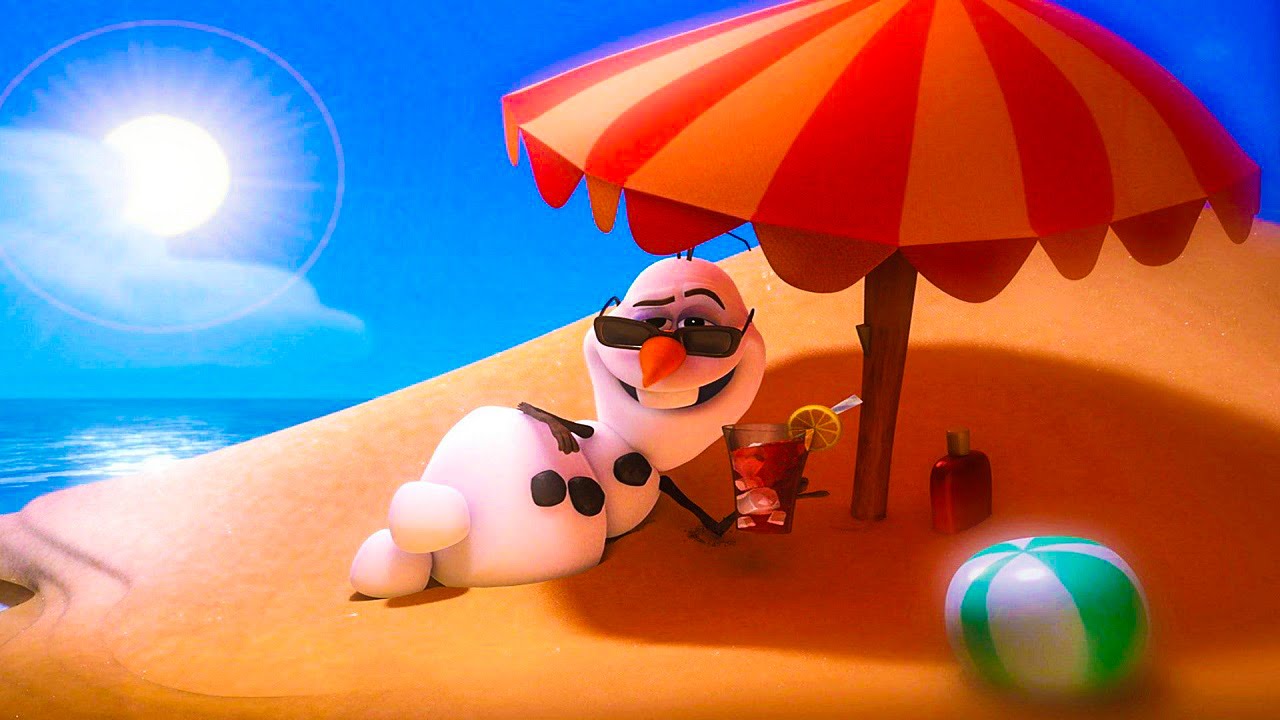  Please sign the permission slip to allow your child to have sunscreen applied during our Summer Camp.Childs Name: _______________________________Parent Signature: ____________________________